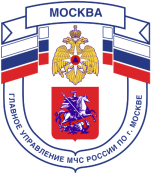 Главное управление МЧС России по г. Москве Управление по Новомосковскому и Троицкому АО2 региональный отдел надзорной деятельности и профилактической работы142191, г. Москва, г.о. Троицк, ул. пл. Верещагина д. 1 телефон: 8(495)840-99-70,E-mail: nitao2@gpn.moscow_____________________________________________________________________________Уважаемые жители!Сильная летняя жара вызывает стойкую ассоциацию со стихийными пожарами. Но погодные условия лишь создают предпосылки для подобных бедствий.Причиной пожаров, как правило, бывает чья-то халатность (брошенный окурок, незатушенный костер) или прямой умысел. Угроза для жизни и здоровья людей исходит от возгорания помещений в результате грубейших нарушений правил пожарной безопасности.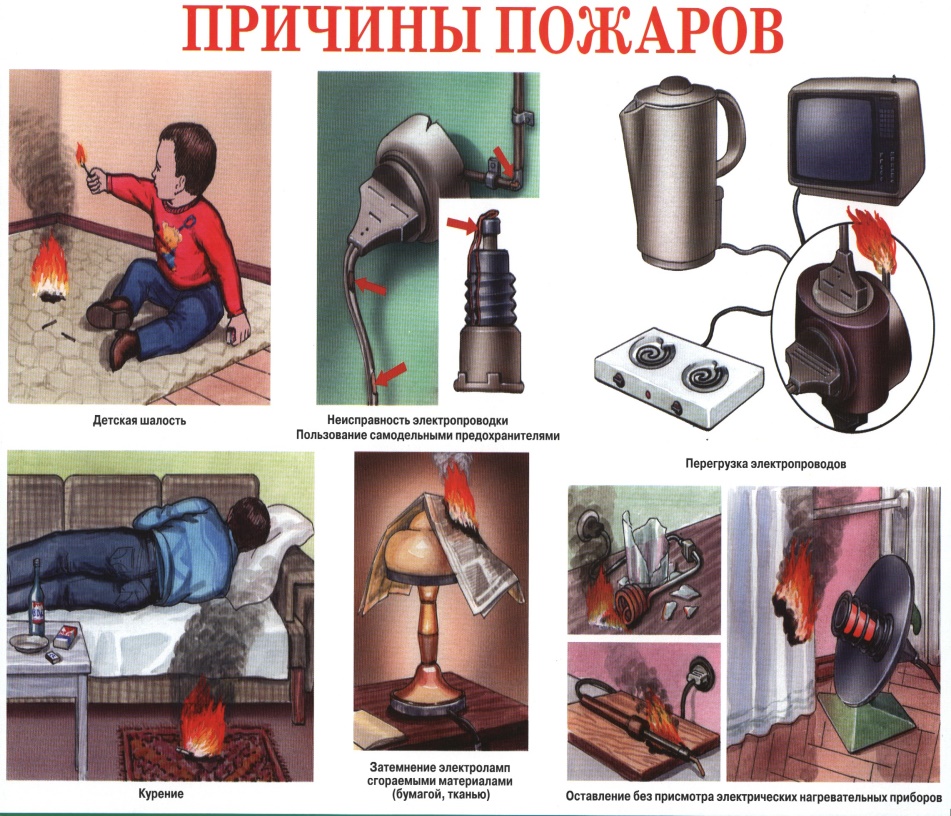  Основные причины пожаров:- от неосторожного обращения с огнем;- при использовании неисправными электрическими сетями и бытовыми приборами;- при курении в постели, особенно в нетрезвом виде;- при одновременном включении в одну розетку нескольких электрических приборов;- при использовании легковоспламеняющихся жидкостей для чистки и стирки одежды;- от шалости с огнем детей, оставленных без присмотра;- от оставленных без присмотра включенных бытовых электроприборов (телевизоров, утюгов, чайников, фенов и т.п.).Ваши действия даже при слабом запахе дыма:  необходимо вызывать пожарных и спасателей.Телефон вызова пожарной охраны: «101».При вызове с мобильных телефонов: – «112».Единый телефон доверия ГУ МЧС России по г. Москве: +7(495) 637-22-22mchs.qov.ru – официальный интернет сайт МЧС России